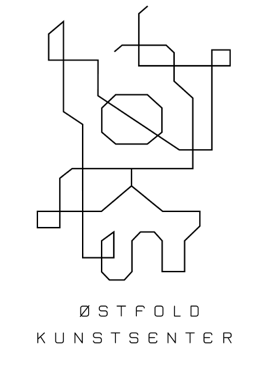 ÅPNE ATELIER PåmeldingsskjemaNavn:Hvis du deltok i fjor så har vi info om deg, vennligst sjekk om info og bilde stemmer her: https://ostfold-kunstsenter.no/apne-atelier/. Er det ingen ting å oppdatere på verken adresse eller bilder så trenger du kun skrive at det ikke er noen endringer. Sjekk også dato og tid!
Adresse til atelier/verksted der Åpne atelier skal være: (Ta med veibeskrivelse om du tror det kan være til nytte)Link til adresse i Google maps:Mobilnummer:
Hjemmeside, hvis du har: Teknikk (maleri, skulptur, grafikk, smykker, keramikk, etc.): Åpne atelier er søndag 16. oktober 12-17, men om du også skal ha åpent lørdag 15. oktober vil vi vite det.Åpent lørdag? Endringer i tid?Vi ønsker at du sender inn ett bilde fra utsiden av verkstedet, bilde av et verk, og gjerne et bilde ev kunstner i aksjon. (Kan brukes i avisa og SoMe) Bildene sendes som JPEG, og filnavnet skal være: etternavn_fornavn_verksted eller etternavn_fornavn_verksted_verkSend påmelding til: sara.nygaard@ostfold-kunstsenter.noFrist 16. september!